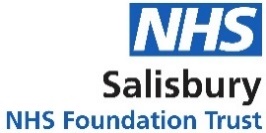  WHO Surgical Safety Checklist (LocSSIP) for Ascitic Drain Insertion 